SUNDAY SING!Celebrating Timeless Hymns and Gospel Songs Sunday 19 August2.00pmNativity ChurchBlenheim Churches TogetherSalvation Army BandGold Coin donation for The Bible Society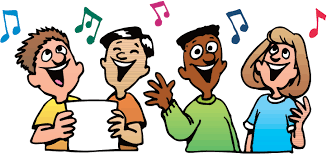 